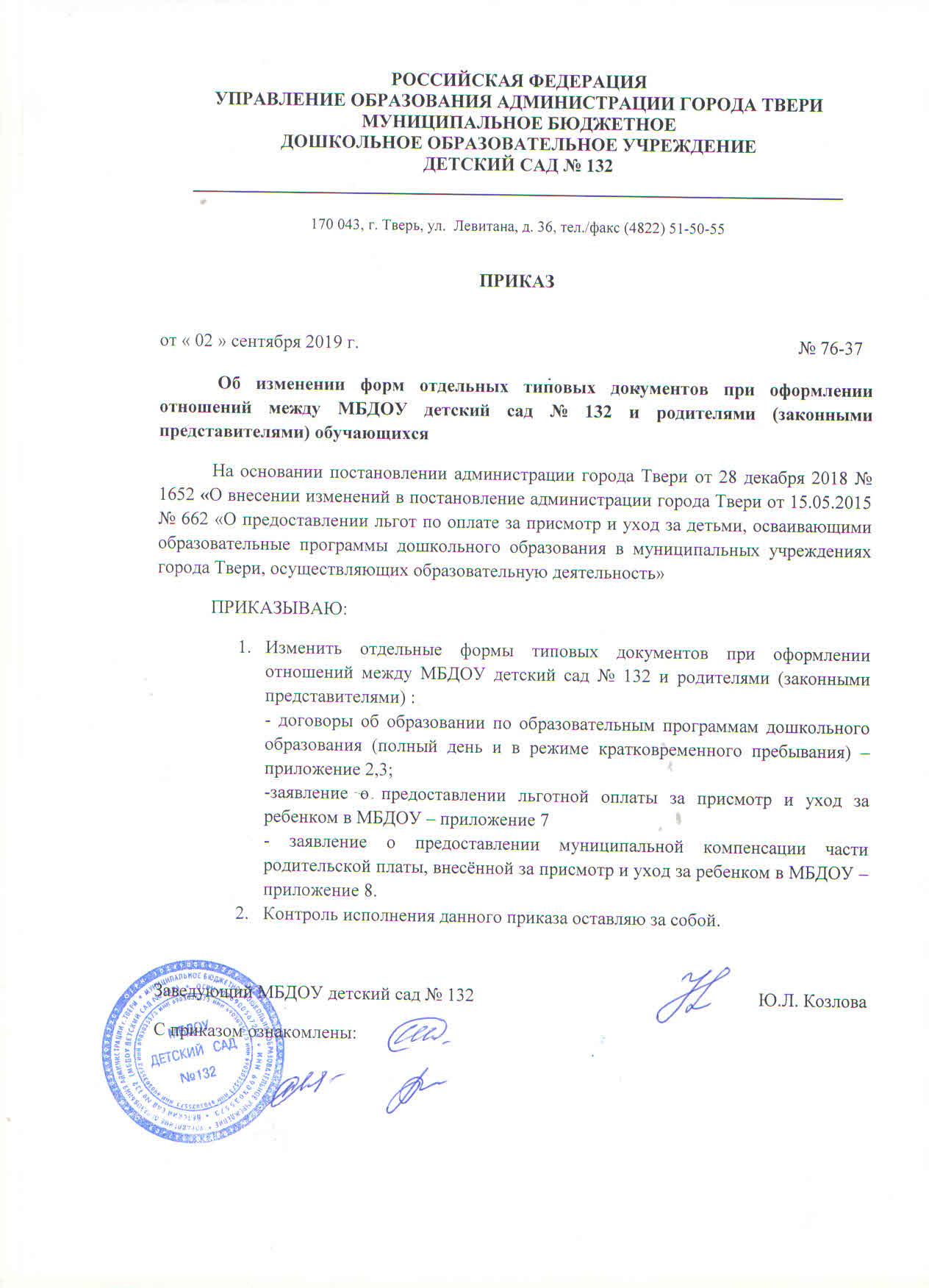 РОССИЙСКАЯ ФЕДЕРАЦИЯУПРАВЛЕНИЕ ОБРАЗОВАНИЯ АДМИНИСТРАЦИИ ГОРОДА ТВЕРИМУНИЦИПАЛЬНОЕ БЮДЖЕТНОЕДОШКОЛЬНОЕ ОБРАЗОВАТЕЛЬНОЕ УЧРЕЖДЕНИЕДЕТСКИЙ САД № 132 _______________________________________________________________________170 043, г. Тверь, ул.  Левитана, д. 36, тел./факс (4822) 51-50-55ПРИКАЗот « 02 » сентября 2019 г.                                                                                                № 76-37 Об изменении форм отдельных типовых документов при оформлении отношений между МБДОУ детский сад № 132 и родителями (законными представителями) обучающихсяНа основании постановлении администрации города Твери от 28 декабря 2018 № 1652 «О внесении изменений в постановление администрации города Твери от 15.05.2015 № 662 «О предоставлении льгот по оплате за присмотр и уход за детьми, осваивающими образовательные программы дошкольного образования в муниципальных учреждениях города Твери, осуществляющих образовательную деятельность»ПРИКАЗЫВАЮ:Изменить отдельные формы типовых документов при оформлении отношений между МБДОУ детский сад № 132 и родителями (законными представителями) :- договоры об образовании по образовательным программам дошкольного образования (полный день и в режиме кратковременного пребывания) – приложение 2,3;-заявление о предоставлении льготной оплаты за присмотр и уход за ребенком в МБДОУ – приложение 7- заявление о предоставлении муниципальной компенсации части родительской платы, внесённой за присмотр и уход за ребенком в МБДОУ – приложение 8.Контроль исполнения данного приказа оставляю за собой.Заведующий МБДОУ детский сад № 132                                                              Ю.Л. КозловаС приказом ознакомлены:Приложение 1к приказу от 02.09.2019 г. № 76-37Заведующему МБДОУ детский сад № 132Ю.Л. Козловой  от___________________________________ЗАЯВЛЕНИЕПрошу зачислить моего ребёнка в ______________________________________группу(указать возрастную группу, в которую зачисляется ребёнок)Ф.И.О. ребёнка______________________________________________________________Дата рождения______________________________________________________________Где воспитывался до поступления в Д/С________________________________________Место жительства ребенка____________________________________________________Сведения о родителях:Мать (ф.и.о.)_______________________________________________________________Место работы, должность____________________________________________________Контактный телефон, e-mail__________________________________________________Отец (ф.и.о.)_________________________________________________________________Место работы, должность_____________________________________________________Контактный телефон, e-mail____________________________________________________Доп. сведения:________________________________________________________________«_____» _________________20____ г. С Уставом МБДОУ, правилами внутреннего распорядка воспитанников ознакомлен(а)                    _____________________  (подпись)Приложение 2к приказу от 02.09.2019 г. № 76-37ДОГОВОРоб образовании по образовательным программамдошкольного образованияг. Тверь                                                                                                                                                                                                                                               "____" ______________ 20_____                                                                                                                                                                                                                                                                   (дата заключения договора) Муниципальное бюджетное дошкольное образовательное учреждение детский сад № 132, осуществляющее образовательную деятельность (далее - образовательная организация) на основании лицензии от "20" марта 2015 г. N 86, выданной Министерством образования Тверской области, именуемое в дальнейшем "Исполнитель", в лице заведующего Козловой Юлии Леонидовны , действующего на основании Устава, зарегистрированного в Межрайонной ИФНС России № 12 по Тверской области 18.02.2015 г., и  ____________________________________________________________________________________________________________________(фамилия, имя, отчество родителя (законного представителя) именуемый  в дальнейшем "Заказчик", в интересах несовершеннолетнего ___________________________________________________________________________________________________________________,                                              (фамилия, имя, отчество, дата рождения) проживающего по адресу: _____________________________________________________________________________________________,                                               (адрес места жительства ребенка с указанием индекса) именуем_______ в дальнейшем "Воспитанник", совместно именуемые Стороны, заключили настоящий Договор о нижеследующем: I. Предмет договора 1.1. Предметом договора являются оказание образовательной организацией Воспитаннику образовательных услуг в рамках реализации основной образовательной программы дошкольного образования (далее - образовательная программа) в соответствии с федеральным государственным образовательным стандартом дошкольного образования (далее - ФГОС дошкольного образования), содержание Воспитанника в образовательной организации, присмотр и уход за Воспитанником (пункт 34 статьи 2 Федерального закона от 29 декабря 2012 г. N 273-ФЗ "Об образовании в Российской Федерации" (Собрание законодательства Российской Федерации, 2012, N 53, ст. 7598; 2013, N 19, ст. 2326; N 30, ст. 4036; N 48, ст. 6165)1.2. Форма обучения : очная1.3. Наименование образовательной программы: основная общеобразовательная программа дошкольного образования. 1.4. Срок освоения образовательной программы (продолжительность обучения) на момент подписания настоящего Договора составляет __________ календарных лет (года). 1.5. Режим пребывания Воспитанника в образовательной организации с 7.00 до 19.00 часов ежедневно, кроме выходных и праздничных дней, предусмотренных законодательством РФ. 1.6. Воспитанник зачисляется в ____________________________________________________группу общеразвивающей направленности. II. Взаимодействие Сторон .2.1. Исполнитель вправе: 2.1.1. Самостоятельно осуществлять образовательную деятельность. 2.1.2. Предоставлять Воспитаннику дополнительные образовательные услуги (за рамками образовательной деятельности), наименование, объем и форма которых определены в приложении, являющемся неотъемлемой частью настоящего Договора (далее дополнительные образовательные услуги). 2.1.3. Устанавливать и взимать с Заказчика плату за дополнительные образовательные услуги (в случае если за оказание дополнительных образовательных услуг Исполнителем установлена плата и ее размер). 2.1.4.  Не передавать ребенка родителям (законным представителям) в нетрезвом состоянии, третьим лицам без соответствующего письменного разрешения родителей (законных представителей), заверенного нотариально ( исключение: близкие совершеннолетние родственники с письменного согласия родителей (законных представителей)2.2. Заказчик вправе: 2.2.1. Участвовать в образовательной деятельности образовательной организации, в том числе, в формировании образовательной программы в соответствии с пунктом 2.9 Федерального государственного образовательного стандарта дошкольного образования, утвержденного приказом Министерства образования и науки Российской Федерации от 17 октября 2013 г. N 1155 (зарегистрирован Министерством юстиции Российской Федерации 14 ноября 2013 г., регистрационный N 30384.) 2.2.2. Получать от Исполнителя информацию: - по вопросам организации и обеспечения надлежащего исполнения услуг, предусмотренных разделом I настоящего Договора; - о поведении, эмоциональном состоянии Воспитанника во время его пребывания в образовательной организации, его развитии и способностях, отношении к образовательной деятельности. 2.2.3. Знакомиться с уставом образовательной организации, с лицензией на осуществление образовательной деятельности, с образовательными программами и другими документами, регламентирующими организацию и осуществление образовательной деятельности, права и обязанности Воспитанника и Заказчика. 2.2.4. Выбирать виды дополнительных образовательных услуг, в том числе, оказываемых Исполнителем Воспитаннику за рамками образовательной деятельности на возмездной основе (в случае если за оказание дополнительных образовательных услуг Исполнителем установлена плата и ее размер).2.2.5. Находиться с Воспитанником в образовательной организации в период его адаптации в течение ________________________________________________________________________________________.                                                         (продолжительность пребывания Заказчика в образовательной организации) 2.2.6. Принимать участие в организации и проведении совместных мероприятий с детьми в образовательной организации (утренники, развлечения, физкультурные праздники, досуги, дни здоровья и др.). 2.2.7. Создавать (принимать участие в деятельности) коллегиальных органов управления, предусмотренных уставом образовательной организации ( части 4 и 6 статьи 26 Федерального закона от 29 декабря 2012 г. N 273-ФЗ "Об образовании в Российской Федерации" (Собрание законодательства Российской Федерации, 2012, N 53, ст. 7598; 2013, N 19, ст. 2326; N 30, ст. 4036; N 48, ст. 6165). 2.2.8. Получать компенсацию части внесённой родительской платы за содержание ребёнка, посещающего МБДОУ, реализующее основную общеобразовательную программу дошкольного образования, предоставив заведующему МБДОУ следующие документы: заявление, копию паспорта, копию свидетельства о рождении, копию лицевого счёта, - на первого ребёнка в размере 20 % размера внесённой родителями (законными представителями) родительской платы, фактически взимаемой за содержание ребёнка в МБДОУ, на второго ребёнка – в размере 50 %, на третьего и последующих детей – 100 % ( право на получение компенсации имеет один из родителей (законных  представителей), внесших родительскую плату  за  содержание ребёнка в МБДОУ).2.2.9. Заказчик имеет право получать компенсацию части внесённой родительской платы за содержание ребёнка, посещающего МБДОУ, реализующее основную общеобразовательную программу дошкольного образования за счет средств местного бюджета (далее - муниципальная компенсация),  предоставив заведующему МБДОУ следующие документы: письменное заявление одного из родителей (законных представителей) о назначении муниципальной компенсации части родительской платы за присмотр и уход за ребенком; для родителя (законного представителя), имеющего 3-х и более несовершеннолетних детей: копии свидетельств о рождении детей; для родителя (законного представителя), являющегося работником МОУ и получающего заработную плату по группам должностей работников учебно-вспомогательного и обслуживающего персонала: справка с места работы.  При разных фамилиях родителей и ребенка предоставляются копии документов, подтверждающих родство. 2.2.10. Заявление и документы, подтверждающие право на выплату муниципальной компенсации, предоставляются при поступлении ребенка в МБДОУ, либо в случае наступления обстоятельств, влекущих отнесение родителя (законного представителя) к категории граждан, указанных в постановлении администрации города Твери от 28 декабря 2018 № 1652 «О внесении изменений в постановление администрации города Твери от 15.05.2015 № 662 «О предоставлении льгот по оплате за присмотр и уход за детьми, осваивающими образовательные программы дошкольного образования в муниципальных учреждениях города Твери, осуществляющих образовательную деятельность» (далее Постановление).2.2.11. В случае наступлении обстоятельств, изменяющих принадлежность к одной из категорий граждан, указанных в Постановлении, либо обстоятельств, исключающих такую принадлежность, родитель (законный представитель) обязан незамедлительно уведомить об этом МБДОУ.2.2.12. В случае не уведомления МБДОУ родитель (законный представитель) несет ответственность в соответствии с законодательством Российской Федерации.2.2.13. Выплата муниципальной компенсации производится начиная с месяца, в котором в МБДОУ поступило письменное заявление с приложением соответствующих документов, но не ранее даты зачисления ребенка в МБДОУ и по день его отчисления из МБДОУ включительно, либо по день наступления обстоятельств, исключающих принадлежность к одной из категорий граждан, указанных в Постановлении.2.2.14. Выплата муниципальной компенсации производится в срок, установленный управлением образования администрации города Твери.2.2.15. Размер муниципальной компенсации устанавливается в процентах от  внесенной родительской  платы за присмотр и уход за ребенком и выплачивается  следующим категориям граждан: родителю (законному представителю), имеющему 3-х и более несовершеннолетних детей: на первого ребенка – 40 %, на второго ребенка – 25 %; родителю (законному представителю), являющегося работником МОУ и получающего заработную плату по группам должностей работников учебно-вспомогательного и обслуживающего персонала: на первого ребенка – 56 %, на второго ребенка – 35 %.2.2.16. Родителю (законному представителю), имеющему право на муниципальную компенсацию по нескольким основаниям, муниципальная компенсация предоставляется только по одному из оснований по его выбору. В заявлении родитель (законный представитель) должен указать выбранное основание для выплаты муниципальной компенсации.2.2.17. Основанием для отказа о назначении выплаты муниципальной компенсации является непредставление документов, указанных в пункте 2.2.9 настоящего соглашения, наличие в представленных документах недостоверных сведений, непринадлежность к категориям граждан, указанных в Постановлении.2.2.18. МБДОУ вправе направлять запросы о достоверности представленных сведений и документов. Письменное уведомление об отказе о назначении выплаты муниципальной компенсации  МБДОУ направляет в течение пяти рабочих дней со дня подачи заявления с указанием причин отказа. В случае устранения причины отказа о назначении муниципальной компенсации родитель (законный представитель) имеет право обратиться в МБДОУ повторно для назначения муниципальной компенсации.2.3. Исполнитель обязан: 2.3.1. Обеспечить Заказчику доступ к информации для ознакомления с уставом образовательной организации, с лицензией на осуществление образовательной деятельности, с образовательными программами и другими документами, регламентирующими организацию и осуществление образовательной деятельности, права и обязанности Воспитанников и Заказчика. 2.3.2. Обеспечить надлежащее предоставление услуг, предусмотренных разделом I настоящего Договора, в полном объеме в соответствии с федеральным государственным образовательным стандартом, образовательной программой (частью образовательной программы) и условиями настоящего Договора. 2.3.3. Довести до Заказчика информацию, содержащую сведения о предоставлении платных образовательных услуг в порядке и объеме, которые предусмотрены Законом Российской Федерации от 7 февраля 1992 г. N 2300-1 "О защите прав потребителей" и Федеральным законом от 29 декабря 2012 г. N 273-ФЗ "Об образовании в Российской Федерации". 2.3.4. Обеспечивать охрану жизни и укрепление физического и психического здоровья Воспитанника, его интеллектуальное, физическое и личностное развитие, развитие его творческих способностей и интересов. 2.3.5. При оказании услуг, предусмотренных настоящим Договором, учитывать индивидуальные потребности Воспитанника, связанные с его жизненной ситуацией и состоянием здоровья, определяющие особые условия получения им образования, возможности освоения Воспитанником образовательной программы на разных этапах ее реализации. 2.3.6. При оказании услуг, предусмотренных настоящим Договором, проявлять уважение к личности Воспитанника, оберегать его от всех форм физического и психологического насилия, обеспечить условия укрепления нравственного, физического и психологического здоровья, эмоционального благополучия Воспитанника с учетом его индивидуальных особенностей. 2.3.7. Создавать безопасные условия обучения, воспитания, присмотра и ухода за Воспитанником, его содержания в образовательной организации в соответствии с установленными нормами, обеспечивающими его жизнь и здоровье. 2.3.8. Обучать Воспитанника по образовательной программе, предусмотренной пунктом 1.3 настоящего Договора. 2.3.9. Обеспечить реализацию образовательной программы средствами обучения и воспитания,  необходимыми для организации учебной деятельности и создания развивающей предметно-пространственной среды . 2.3.10. Обеспечивать Воспитанника необходимым сбалансированным четырёхразовым питанием в соответствии с требованиями СанПиН 2.4.1.3049-13.2.3.11. Переводить Воспитанника в следующую возрастную группу  в случае комплектования групп по одновозрастному принципу.2.3.12. Уведомить Заказчика в десятидневный срок о нецелесообразности оказания Воспитаннику образовательной услуги в объеме, предусмотренном разделом I настоящего Договора, вследствие его индивидуальных особенностей, делающих невозможным или педагогически нецелесообразным оказание данной услуги. 2.3.13. Обеспечить соблюдение требований Федерального закона от 27 июля 2006 г. N 152-ФЗ "О персональных данных" в части сбора, хранения и обработки персональных данных Заказчика и Воспитанника. 2.4. Заказчик обязан: 2.4.1. Соблюдать требования учредительных документов Исполнителя, правил внутреннего распорядка и иных локальных нормативных актов, общепринятых норм поведения, в том числе, проявлять уважение к педагогическим и научным работникам, инженерно-техническому, административно-хозяйственному, производственному, учебно-вспомогательному, медицинскому и иному персоналу Исполнителя и другим воспитанникам, не посягать на их честь и достоинство. 2.4.2. Своевременно вносить плату за присмотр и уход за Воспитанником в случае, если учредителем образовательной организации установлена плата за присмотр и уход за Воспитанником и ее размер; а также за предоставляемые Воспитаннику дополнительные образовательные услуги в случае, если за оказание дополнительных образовательных услуг Исполнителем установлена плата и ее размер .2.4.3. При поступлении Воспитанника в образовательную организацию и в период действия настоящего Договора своевременно предоставлять Исполнителю все необходимые документы, предусмотренные уставом образовательной организации. 2.4.4. Незамедлительно сообщать Исполнителю об изменении контактного телефона и места жительства. 2.4.5. Обеспечить посещение Воспитанником образовательной организации согласно правилам внутреннего распорядка Исполнителя. 2.4.6. Информировать Исполнителя о предстоящем отсутствии Воспитанника в образовательной организации или его болезни. В случае заболевания Воспитанника, подтвержденного заключением медицинской организации либо выявленного медицинским работником Исполнителя, принять меры по восстановлению его здоровья и не допускать посещения образовательной организации Воспитанником в период заболевания. 2.4.7. Предоставлять справку после перенесенного заболевания, а также отсутствия ребенка более 5 календарных дней (за исключением выходных и праздничных дней), с указанием диагноза, длительности заболевания, сведений об отсутствии контакта с инфекционными больными. 2.4.8. Бережно относиться к имуществу Исполнителя, возмещать ущерб, причиненный Воспитанником имуществу Исполнителя, в соответствии с законодательством Российской Федерации. 2.4.9. Лично передавать и забирать ребёнка у воспитателя, в иных случаях по нотариально – заверенной доверенности ( за исключением близких родственников с письменного согласия родителей (законных представителей) ребёнка).2.4.10. Приводить ребёнка в МБДОУ в опрятном виде, чистой одежде и обуви, приносить в МБДОУ личные вещи ребёнка, связанные с обеспечением его нормальной жизнедеятельности (исключая дорогостоящие вещи и украшения),III. Размер, сроки и порядок оплаты за присмотр и уход за Воспитанником. 3.1. Стоимость услуг Исполнителя по присмотру и уходу за Воспитанником (далее - родительская плата) составляет для детей до 3 лет 99,21 руб. в день на одного ребёнка, для детей от 3 до 7 лет – 101,16 руб. в день на одного ребёнка  в соответствии со ст.65 Федерального Закона от 29.12.2012 г.. № 273-ФЗ «Об образовании в Российской Федерации» , с приказом Управления образования администрации г. Твери от 10.04.2015  г. № 452  « Об установлении размера родительской платы за присмотр и уход за детьми в муниципальных учреждениях, реализующих программу дошкольного образования с 01.05.2015 г.» . За присмотр и уход за детьми-инвалидами, детьми-сиротами и детьми, оставшимися без попечения родителей, а также за детьми с туберкулезной интоксикацией, обучающимися в государственных и муниципальных образовательных организациях, реализующих образовательную программу дошкольного образования, родительская плата не взимается (часть 3 статьи 65 Федерального закона от 29 декабря 2012 г. N 273-ФЗ "Об образовании в Российской Федерации". Не допускается включение расходов на реализацию образовательной программы дошкольного образования, а также расходов на содержание недвижимого имущества образовательной организации в родительскую плату за присмотр и уход за Воспитанником. 3.2. Начисление родительской платы производится из расчета фактически оказанной услуги по присмотру и уходу, соразмерно количеству календарных дней, в течение которых оказывалась услуга. 3.3. Заказчик ежемесячно вносит родительскую плату за присмотр и уход за Воспитанником, в сумме указанной в пункте 3.1 настоящего Договора.3.4. Оплата производится не позднее 10 числа каждого месяца, подлежащего оплате, за наличный расчет/в безналичном порядке на счет МБДОУ детский сад № 132.IV. Ответственность за неисполнение или ненадлежащее исполнение обязательств по договору, порядок разрешения споров .4.1. За неисполнение либо ненадлежащее исполнение обязательств по настоящему Договору Исполнитель и Заказчик несут ответственность, предусмотренную законодательством Российской Федерации и настоящим Договором. V. Основания изменения и расторжения договора  5.1. Условия, на которых заключен настоящий Договор, могут быть изменены по соглашению сторон. 5.2. Все изменения и дополнения к настоящему Договору должны быть совершены в письменной форме и подписаны уполномоченными представителями Сторон. 5.3. Настоящий Договор может быть расторгнут по соглашению сторон. По инициативе одной из сторон настоящий Договор может быть расторгнут по основаниям, предусмотренным действующим законодательством Российской Федерации. VI. Заключительные положения 6.1. Настоящий договор вступает в силу со дня его подписания Сторонами и действует до  окончания образовательных отношений. 6.2. Настоящий Договор составлен в 2 экземплярах, имеющих равную юридическую силу, по одному для каждой из Сторон. 6.3. Стороны обязуются письменно извещать друг друга о смене реквизитов, адресов и иных существенных изменениях. 6.4. Все споры и разногласия, которые могут возникнуть при исполнении условий настоящего Договора, Стороны будут стремиться разрешать путем переговоров. 6.5. Споры, не урегулированные путем переговоров, разрешаются в судебном порядке, установленном законодательством Российской Федерации. 6.6. Ни одна из Сторон не вправе передавать свои права и обязанности по настоящему Договору третьим лицам без письменного согласия другой Стороны. 6.7. При выполнении условий настоящего Договора Стороны руководствуются законодательством Российской Федерации. VII. Реквизиты и подписи сторон :Заказчик:                                                                                                Исполнитель:Ф.и.о._______________________                                                           Муниципальное бюджетное дошкольное____________________________                                                           образовательное учреждение____________________________                                                           детский сад № 132____________________________                                                           Паспорт серия_____ №_________                                                          Выдан_______________________                                                          _____________________________                                                          Прописан________________________________________________                                                                  Место работы________________                                                            Телефон/факс (4822) 51-50-55____________________________                                                           e-mail : ds132@detsad.tver.ruДолжность __________________                                                           Руководитель:____________________________                                                           __________  Ю.Л. Козлова____________  _______________                                                           (подпись)  (расшифровка подписи)(подпись)   (расшифровка подписи)Отметка о получении 2-го экземпляра Заказчиком Дата: ______________________   Подпись: ___________М.п.Приложение 3к приказу от 02.09.2019 г. № 76-37ДОГОВОРоб образовании по образовательным программамдошкольного образованияг. Тверь                                                                                                                                                                                                                                               "____" ______________ 20_____                                                                                                                                                                                                                                                                   (дата заключения договора) Муниципальное бюджетное дошкольное образовательное учреждение детский сад № 132, осуществляющее образовательную деятельность (далее - образовательная организация) на основании лицензии от "20" марта 2015 г. N 86, выданной Министерством образования Тверской области, именуемое в дальнейшем "Исполнитель", в лице заведующего Козловой Юлии Леонидовны , действующего на основании Устава, зарегистрированного в Межрайонной ИФНС России № 12 по Тверской области 18.02.2015 г., и  ____________________________________________________________________________________________________________________(фамилия, имя, отчество родителя (законного представителя) именуемый  в дальнейшем "Заказчик", в интересах несовершеннолетнего ___________________________________________________________________________________________________________________,                                              (фамилия, имя, отчество, дата рождения) проживающего по адресу: _____________________________________________________________________________________________,                                               (адрес места жительства ребенка с указанием индекса) именуем_______ в дальнейшем "Воспитанник", совместно именуемые Стороны, заключили настоящий Договор о нижеследующем: I. Предмет договора 1.1. Предметом договора являются оказание образовательной организацией Воспитаннику образовательных услуг в рамках реализации основной образовательной программы дошкольного образования (далее - образовательная программа) в соответствии с федеральным государственным образовательным стандартом дошкольного образования (далее - ФГОС дошкольного образования), содержание Воспитанника в образовательной организации, присмотр и уход за Воспитанником (пункт 34 статьи 2 Федерального закона от 29 декабря 2012 г. N 273-ФЗ "Об образовании в Российской Федерации" (Собрание законодательства Российской Федерации, 2012, N 53, ст. 7598; 2013, N 19, ст. 2326; N 30, ст. 4036; N 48, ст. 6165)1.2. Форма обучения : очная1.3. Наименование образовательной программы: основная общеобразовательная программа дошкольного образования. 1.4. Срок освоения образовательной программы (продолжительность обучения) на момент подписания настоящего Договора составляет 1календарный год (года). 1.5. Режим пребывания Воспитанника в образовательной организации с 7.00 до 12.00 часов ежедневно, кроме выходных и праздничных дней, предусмотренных законодательством РФ. 1.6. Воспитанник зачисляется в ____________________________________________________группу общеразвивающей направленности с кратковременным режимом пребыванияII. Взаимодействие Сторон .2.1. Исполнитель вправе: 2.1.1. Самостоятельно осуществлять образовательную деятельность. 2.1.2. Предоставлять Воспитаннику дополнительные образовательные услуги (за рамками образовательной деятельности), наименование, объем и форма которых определены в приложении, являющемся неотъемлемой частью настоящего Договора (далее дополнительные образовательные услуги). 2.1.3. Устанавливать и взимать с Заказчика плату за дополнительные образовательные услуги (в случае если за оказание дополнительных образовательных услуг Исполнителем установлена плата и ее размер). 2.1.4.  Не передавать ребенка родителям (законным представителям) в нетрезвом состоянии, третьим лицам без соответствующего письменного разрешения родителей (законных представителей), заверенного нотариально ( исключение: близкие совершеннолетние родственники с письменного согласия родителей (законных представителей)2.2. Заказчик вправе: 2.2.1. Участвовать в образовательной деятельности образовательной организации, в том числе, в формировании образовательной программы в соответствии с пунктом 2.9 Федерального государственного образовательного стандарта дошкольного образования, утвержденного приказом Министерства образования и науки Российской Федерации от 17 октября 2013 г. N 1155 (зарегистрирован Министерством юстиции Российской Федерации 14 ноября 2013 г., регистрационный N 30384.) 2.2.2. Получать от Исполнителя информацию: - по вопросам организации и обеспечения надлежащего исполнения услуг, предусмотренных разделом I настоящего Договора; - о поведении, эмоциональном состоянии Воспитанника во время его пребывания в образовательной организации, его развитии и способностях, отношении к образовательной деятельности. 2.2.3. Знакомиться с уставом образовательной организации, с лицензией на осуществление образовательной деятельности, с образовательными программами и другими документами, регламентирующими организацию и осуществление образовательной деятельности, права и обязанности Воспитанника и Заказчика. 2.2.4. Выбирать виды дополнительных образовательных услуг, в том числе, оказываемых Исполнителем Воспитаннику за рамками образовательной деятельности на возмездной основе (в случае если за оказание дополнительных образовательных услуг Исполнителем установлена плата и ее размер).2.2.5. Находиться с Воспитанником в образовательной организации в период его адаптации в течение ________________________________________________________________________________________.                                                         (продолжительность пребывания Заказчика в образовательной организации) 2.2.6. Принимать участие в организации и проведении совместных мероприятий с детьми в образовательной организации (утренники, развлечения, физкультурные праздники, досуги, дни здоровья и др.). 2.2.7. Создавать (принимать участие в деятельности) коллегиальных органов управления, предусмотренных уставом образовательной организации ( части 4 и 6 статьи 26 Федерального закона от 29 декабря 2012 г. N 273-ФЗ "Об образовании в Российской Федерации" (Собрание законодательства Российской Федерации, 2012, N 53, ст. 7598; 2013, N 19, ст. 2326; N 30, ст. 4036; N 48, ст. 6165). 2.2.8. Получать компенсацию части внесённой родительской платы за содержание ребёнка, посещающего МБДОУ, реализующее основную общеобразовательную программу дошкольного образования, предоставив заведующему МБДОУ следующие документы: заявление, копию паспорта, копию свидетельства о рождении, копию лицевого счёта, - на первого ребёнка в размере 20 % размера внесённой родителями (законными представителями) родительской платы, фактически взимаемой за содержание ребёнка в МБДОУ, на второго ребёнка – в размере 50 %, на третьего и последующих детей – 100 % ( право на получение компенсации имеет один из родителей (законных  представителей), внесших родительскую плату  за  содержание ребёнка в МБДОУ).2.2.9. Заказчик имеет право получать компенсацию части внесённой родительской платы за содержание ребёнка, посещающего МБДОУ, реализующее основную общеобразовательную программу дошкольного образования за счет средств местного бюджета (далее - муниципальная компенсация),  предоставив заведующему МБДОУ следующие документы: письменное заявление одного из родителей (законных представителей) о назначении муниципальной компенсации части родительской платы за присмотр и уход за ребенком; для родителя (законного представителя), имеющего 3-х и более несовершеннолетних детей: копии свидетельств о рождении детей; для родителя (законного представителя), являющегося работником МОУ и получающего заработную плату по группам должностей работников учебно-вспомогательного и обслуживающего персонала: справка с места работы.  При разных фамилиях родителей и ребенка предоставляются копии документов, подтверждающих родство. 2.2.10. Заявление и документы, подтверждающие право на выплату муниципальной компенсации, предоставляются при поступлении ребенка в МБДОУ, либо в случае наступления обстоятельств, влекущих отнесение родителя (законного представителя) к категории граждан, указанных в постановлении администрации города Твери от 28 декабря 2018 № 1652 «О внесении изменений в постановление администрации города Твери от 15.05.2015 № 662 «О предоставлении льгот по оплате за присмотр и уход за детьми, осваивающими образовательные программы дошкольного образования в муниципальных учреждениях города Твери, осуществляющих образовательную деятельность» (далее Постановление).2.2.11. В случае наступлении обстоятельств, изменяющих принадлежность к одной из категорий граждан, указанных в Постановлении, либо обстоятельств, исключающих такую принадлежность, родитель (законный представитель) обязан незамедлительно уведомить об этом МБДОУ.2.2.12. В случае не уведомления МБДОУ родитель (законный представитель) несет ответственность в соответствии с законодательством Российской Федерации.2.2.13. Выплата муниципальной компенсации производится начиная с месяца, в котором в МБДОУ поступило письменное заявление с приложением соответствующих документов, но не ранее даты зачисления ребенка в МБДОУ и по день его отчисления из МБДОУ включительно, либо по день наступления обстоятельств, исключающих принадлежность к одной из категорий граждан, указанных в Постановлении.2.2.14. Выплата муниципальной компенсации производится в срок, установленный управлением образования администрации города Твери.2.2.15. Размер муниципальной компенсации устанавливается в процентах от  внесенной родительской  платы за присмотр и уход за ребенком и выплачивается  следующим категориям граждан: родителю (законному представителю), имеющему 3-х и более несовершеннолетних детей: на первого ребенка – 40 %, на второго ребенка – 25 %; родителю (законному представителю), являющегося работником МОУ и получающего заработную плату по группам должностей работников учебно-вспомогательного и обслуживающего персонала: на первого ребенка – 56 %, на второго ребенка – 35 %.2.2.16. Родителю (законному представителю), имеющему право на муниципальную компенсацию по нескольким основаниям, муниципальная компенсация предоставляется только по одному из оснований по его выбору. В заявлении родитель (законный представитель) должен указать выбранное основание для выплаты муниципальной компенсации.2.2.17. Основанием для отказа о назначении выплаты муниципальной компенсации является непредставление документов, указанных в пункте 2.2.9 настоящего соглашения, наличие в представленных документах недостоверных сведений, непринадлежность к категориям граждан, указанных в Постановлении.2.2.18. МБДОУ вправе направлять запросы о достоверности представленных сведений и документов. Письменное уведомление об отказе о назначении выплаты муниципальной компенсации  МБДОУ направляет в течение пяти рабочих дней со дня подачи заявления с указанием причин отказа. В случае устранения причины отказа о назначении муниципальной компенсации родитель (законный представитель) имеет право обратиться в МБДОУ повторно для назначения муниципальной компенсации.2.3. Исполнитель обязан: 2.3.1. Обеспечить Заказчику доступ к информации для ознакомления с уставом образовательной организации, с лицензией на осуществление образовательной деятельности, с образовательными программами и другими документами, регламентирующими организацию и осуществление образовательной деятельности, права и обязанности Воспитанников и Заказчика. 2.3.2. Обеспечить надлежащее предоставление услуг, предусмотренных разделом I настоящего Договора, в полном объеме в соответствии с федеральным государственным образовательным стандартом, образовательной программой (частью образовательной программы) и условиями настоящего Договора. 2.3.3. Довести до Заказчика информацию, содержащую сведения о предоставлении платных образовательных услуг в порядке и объеме, которые предусмотрены Законом Российской Федерации от 7 февраля 1992 г. N 2300-1 "О защите прав потребителей" и Федеральным законом от 29 декабря 2012 г. N 273-ФЗ "Об образовании в Российской Федерации". 2.3.4. Обеспечивать охрану жизни и укрепление физического и психического здоровья Воспитанника, его интеллектуальное, физическое и личностное развитие, развитие его творческих способностей и интересов. 2.3.5. При оказании услуг, предусмотренных настоящим Договором, учитывать индивидуальные потребности Воспитанника, связанные с его жизненной ситуацией и состоянием здоровья, определяющие особые условия получения им образования, возможности освоения Воспитанником образовательной программы на разных этапах ее реализации. 2.3.6. При оказании услуг, предусмотренных настоящим Договором, проявлять уважение к личности Воспитанника, оберегать его от всех форм физического и психологического насилия, обеспечить условия укрепления нравственного, физического и психологического здоровья, эмоционального благополучия Воспитанника с учетом его индивидуальных особенностей. 2.3.7. Создавать безопасные условия обучения, воспитания, присмотра и ухода за Воспитанником, его содержания в образовательной организации в соответствии с установленными нормами, обеспечивающими его жизнь и здоровье. 2.3.8. Обучать Воспитанника по образовательной программе, предусмотренной пунктом 1.3 настоящего Договора. 2.3.9. Обеспечить реализацию образовательной программы средствами обучения и воспитания,  необходимыми для организации учебной деятельности и создания развивающей предметно-пространственной среды . 2.3.10. Обеспечивать Воспитанника необходимым сбалансированным двухразовым питанием в соответствии с требованиями СанПиН 2.4.1.3049-13.2.3.11. Переводить Воспитанника в следующую возрастную группу  в случае комплектования групп по одновозрастному принципу.2.3.12. Уведомить Заказчика в десятидневный срок о нецелесообразности оказания Воспитаннику образовательной услуги в объеме, предусмотренном разделом I настоящего Договора, вследствие его индивидуальных особенностей, делающих невозможным или педагогически нецелесообразным оказание данной услуги. 2.3.13. Обеспечить соблюдение требований Федерального закона от 27 июля 2006 г. N 152-ФЗ "О персональных данных" в части сбора, хранения и обработки персональных данных Заказчика и Воспитанника. 2.4. Заказчик обязан: 2.4.1. Соблюдать требования учредительных документов Исполнителя, правил внутреннего распорядка и иных локальных нормативных актов, общепринятых норм поведения, в том числе, проявлять уважение к педагогическим и научным работникам, инженерно-техническому, административно-хозяйственному, производственному, учебно-вспомогательному, медицинскому и иному персоналу Исполнителя и другим воспитанникам, не посягать на их честь и достоинство. 2.4.2. Своевременно вносить плату за присмотр и уход за Воспитанником в случае, если учредителем образовательной организации установлена плата за присмотр и уход за Воспитанником и ее размер; а также за предоставляемые Воспитаннику дополнительные образовательные услуги в случае, если за оказание дополнительных образовательных услуг Исполнителем установлена плата и ее размер .2.4.3. При поступлении Воспитанника в образовательную организацию и в период действия настоящего Договора своевременно предоставлять Исполнителю все необходимые документы, предусмотренные уставом образовательной организации. 2.4.4. Незамедлительно сообщать Исполнителю об изменении контактного телефона и места жительства. 2.4.5. Обеспечить посещение Воспитанником образовательной организации согласно правилам внутреннего распорядка Исполнителя. 2.4.6. Информировать Исполнителя о предстоящем отсутствии Воспитанника в образовательной организации или его болезни. В случае заболевания Воспитанника, подтвержденного заключением медицинской организации либо выявленного медицинским работником Исполнителя, принять меры по восстановлению его здоровья и не допускать посещения образовательной организации Воспитанником в период заболевания. 2.4.7. Предоставлять справку после перенесенного заболевания, а также отсутствия ребенка более 5 календарных дней (за исключением выходных и праздничных дней), с указанием диагноза, длительности заболевания, сведений об отсутствии контакта с инфекционными больными. 2.4.8. Бережно относиться к имуществу Исполнителя, возмещать ущерб, причиненный Воспитанником имуществу Исполнителя, в соответствии с законодательством Российской Федерации. 2.4.9. Лично передавать и забирать ребёнка у воспитателя, в иных случаях по нотариально – заверенной доверенности ( за исключением близких родственников с письменного согласия родителей (законных представителей) ребёнка).2.4.10. Приводить ребёнка в МБДОУ в опрятном виде, чистой одежде и обуви, приносить в МБДОУ личные вещи ребёнка, связанные с обеспечением его нормальной жизнедеятельности (исключая дорогостоящие вещи и украшения),III. Размер, сроки и порядок оплаты за присмотр и уход за Воспитанником. 3.1. Стоимость услуг Исполнителя по присмотру и уходу за Воспитанником (далее - родительская плата) составляет для детей до 3 лет 59,53 руб. в день на одного ребёнка, для детей от 3 до 7 лет – 60,70 руб. в день на одного ребёнка  в соответствии со ст.65 Федерального Закона от 29.12.2012 г.. № 273-ФЗ «Об образовании в Российской Федерации» , с приказом Управления образования администрации г. Твери от 10.04.2015  г. № 452  « Об установлении размера родительской платы за присмотр и уход за детьми в муниципальных учреждениях, реализующих программу дошкольного образования с 01.05.2015 г.» . За присмотр и уход за детьми-инвалидами, детьми-сиротами и детьми, оставшимися без попечения родителей, а также за детьми с туберкулезной интоксикацией, обучающимися в государственных и муниципальных образовательных организациях, реализующих образовательную программу дошкольного образования, родительская плата не взимается (часть 3 статьи 65 Федерального закона от 29 декабря 2012 г. N 273-ФЗ "Об образовании в Российской Федерации". Не допускается включение расходов на реализацию образовательной программы дошкольного образования, а также расходов на содержание недвижимого имущества образовательной организации в родительскую плату за присмотр и уход за Воспитанником. 3.2. Начисление родительской платы производится из расчета фактически оказанной услуги по присмотру и уходу, соразмерно количеству календарных дней, в течение которых оказывалась услуга. 3.3. Заказчик ежемесячно вносит родительскую плату за присмотр и уход за Воспитанником, в сумме указанной в пункте 3.1 настоящего Договора.3.4. Оплата производится не позднее 10 числа каждого месяца, подлежащего оплате, за наличный расчет/в безналичном порядке на счет МБДОУ детский сад № 132.IV. Ответственность за неисполнение или ненадлежащее исполнение обязательств по договору, порядок разрешения споров .4.1. За неисполнение либо ненадлежащее исполнение обязательств по настоящему Договору Исполнитель и Заказчик несут ответственность, предусмотренную законодательством Российской Федерации и настоящим Договором. V. Основания изменения и расторжения договора  5.1. Условия, на которых заключен настоящий Договор, могут быть изменены по соглашению сторон. 5.2. Все изменения и дополнения к настоящему Договору должны быть совершены в письменной форме и подписаны уполномоченными представителями Сторон. 5.3. Настоящий Договор может быть расторгнут по соглашению сторон. По инициативе одной из сторон настоящий Договор может быть расторгнут по основаниям, предусмотренным действующим законодательством Российской Федерации. VI. Заключительные положения 6.1. Настоящий договор вступает в силу со дня его подписания Сторонами и действует до  31.08.2020 г.6.2. Настоящий Договор составлен в 2 экземплярах, имеющих равную юридическую силу, по одному для каждой из Сторон. 6.3. Стороны обязуются письменно извещать друг друга о смене реквизитов, адресов и иных существенных изменениях. 6.4. Все споры и разногласия, которые могут возникнуть при исполнении условий настоящего Договора, Стороны будут стремиться разрешать путем переговоров. 6.5. Споры, не урегулированные путем переговоров, разрешаются в судебном порядке, установленном законодательством Российской Федерации. 6.6. Ни одна из Сторон не вправе передавать свои права и обязанности по настоящему Договору третьим лицам без письменного согласия другой Стороны. 6.7. При выполнении условий настоящего Договора Стороны руководствуются законодательством Российской Федерации. VII. Реквизиты и подписи сторон :Заказчик:                                                                                                Исполнитель:Ф.и.о._______________________                                                           Муниципальное бюджетное дошкольное____________________________                                                           образовательное учреждение____________________________                                                           детский сад № 132____________________________                                                           Паспорт серия_____ №_________                                                          Выдан_______________________                                                          _____________________________                                                          Прописан________________________________________________                                                                  Место работы________________                                                            Телефон/факс (4822) 51-50-55____________________________                                                           e-mail : ds132@detsad.tver.ruДолжность __________________                                                           Руководитель:____________________________                                                           __________  Ю.Л. Козлова____________  _______________                                                           (подпись)  (расшифровка подписи)(подпись)   (расшифровка подписи)Отметка о получении 2-го экземпляра Заказчиком Дата: ______________________   Подпись: ___________М.п.Приложение 4к приказу от 02.09.2019 г. № 76-37Форма согласия родителя (законного представителя)на обработку персональных данных подопечногоЯ, 											_____________(Ф.И.О. родителя (законного представителя) полностью)проживающий по адресу: 									_______Паспорт серия________№ _________________, выданный 				_______	__________________________________________________________________________	________________________________________________________________________					(кем, когда)как законный представитель на основании свидетельства о рождении серия__________№____________________________________________________________	________________________________________________________________________настоящим даю свое согласие на обработку МБДОУ детский сад № 132  персональных данных своего сына (дочери)								_________				,                           (Ф.И.О. ребенка полностью)		                          (дата рождения)К которым относятся:     - Ф.И.О. ребенка;     - данные свидетельства о рождении;      - данные медицинской карты, полиса ОМС, СНИЛС     - адрес проживания,      -паспортные данные родителей, должность и место работы родителей; контактные телефоны, e-mail, СНИЛСЯ даю согласие на использование персональных данных своего подопечного в целях:     - обеспечения учебно-воспитательного процесса;     - медицинского обслуживания;     - ведения статистики.     Настоящее согласие представляется на осуществление любых действий в отношении персональных данных моего подопечного, которые необходимы или желаемы для достижения указанных выше целей, включая (без ограничения) сбор, систематизацию, накопление, хранение, уточнение (обновление, изменение), использование, распространение (в том числе передачу третьим лицам – Управлению образования администрации Твери, Министерству образования Тверской области, медицинским учреждениям, , отделениям полиции и т.д.), обезличивание, блокирование, а также осуществление любых иных действий с моими персональными данными, предусмотренных действующим законодательством РФ.МБДОУ детский сад № 132 гарантирует, что обработка персональных данных осуществляется в соответствии с действующим законодательством РФ.     Я проинформирован, что МБДОУ детский сад № 132 будет обрабатывать персональные данные как неавтоматизированным, так и автоматизированным способом обработки.     Данное Согласие действует до достижения целей обработки персональных данных подопечного МБДОУ детского сада № 132     Согласие может быть отозвано по моему письменному заявлению.     Я подтверждаю, что, давая такое Согласие, я действую по собственной воле и в интересах своего подопечного.Дата: ________________	Подпись _________________ /__________________________/Приложение 5к приказу от 02.09.2019 г. № 76-37Заявлениео назначении денежной компенсации части родительской платыза присмотр и уход за ребенком в МБДОУЯ ____________________________________________________________________________________________________(Ф.И.О. заявителя полностью, на кого будет перечисляться компенсация)_____________________________________________________________________________________________________Проживающий по адресу:______________________________________________________________________________ Прописан по адресу:____________________________________________________________________________________Домашний телефон: ______________________________ Рабочий телефон ______________________________________Мобильный  телефон ___________________________________________________________________________________ Паспортные данные: Серия, номер, дата выдачи_______________________________________________________________________________Кем выдан ____________________________________________________________________________________________ прошу назначить мне денежную компенсацию части родительской платы за содержание ребенка _______________________________________________________________________________________________________(ф.и.о., дата рождения ребенка, который будет посещать  МБДОУ)Число детей в семье  _____________________________________________________________________________________	Правильность сообщаемых сведений подтверждаю. Обязуюсь своевременно извещать образовательное учреждение о наступлении обстоятельств, влекущих изменение размера денежной компенсации или прекращение ее выплаты.	На основании  подписанного договора между образовательным учреждением и мной обязуюсь вносить оплату за  содержание ребенка до 10 числа текущего месяца.	Прошу перечислить причитающуюся мне денежную компенсацию части родительской платы за присмотр и уход за ребенком в МБДОУ_______________________________________________________________________________________________________(номер счета и номер банка)_______________________________________________________________________________  К заявлению прилагаю:1. Копия паспорта заявителя (стр. 2,3 и 4,5 стр.)2. Копии свидетельства о рождении детей 3. Копию выписки  номера лицевого счета из банка.«____»______________ 20______ г.             ___________________ (подпись заявителя)Приложение 6к приказу от 02.09.2019 г. № 76-37ДоверенностьЯ ____________________________________________________________________________паспорт  серия________ № _______ выданного (кем, когда)_______________________________________________________________________________________________________(ф.и.о. родителя (законного представителя)доверяю приводить в детский сад и забирать  своего ребенка ______________________________________________________________________________________________________(ф.и.о. ребенка, дата рождения, группа №)следующим лицам: ____________________________________________________________(ф.и.о., степень родства)_____________________________________________________________________________( ф.и.о., степень родства)_____________________________________________________________________________(ф.и.о., степень родства)_____________________________________________________________________________ (ф.и.о. ,степень родства)Настоящим заявлением я выражаю доверие вышеуказанным лицам за жизнь и здоровье своего ребенка, беру полную ответственность на себя в этом решении.Копии документов, удостоверяющих личность вышеуказанных лиц прилагаю.Дата______________________________________                ____________________________          ( подпись)                                  (расшифровка подписи)Приложение 7к приказу от 02.09.2019 г. № 76-37Заведующему МБДОУ детский сад № 132 Козловой Ю.Л.ЗаявлениеЯ,________________________________________________________________________________________________________________________________________________________________________(ф.и.о. родителя, законного представителя)прошу производить льготную оплату за присмотр и уход за ребенком ______________________________________________________________________________________________________________________________________________________________________________________________________________________________________________________________,(ф.и.о. ребенка, дата рождения)посещающим (ей) МБДОУ детский сад № 132.Категория льготы ( нужное подчеркнуть):- ребенок – инвалид;- ребенок, находящийся под опекой ;Документ, подтверждающий льготу предоставляю (указать какой)____________________________________________________________________________________________________________________________________________________________________Дата: ___________________________Подпись родителя (законного представителя):Приложение 8к приказу от 02.09.2019 г. № 76-37Приложение к Порядку выплаты муниципальной компенсации части родительской платы за присмотр и уход за ребенком,осваивающего образовательные программы дошкольного образования в муниципальных учреждениях города Твери, за счет средств местного бюджетаВ МБДОУ детский сад № 132                                от ________________________________________,                                                                      (Ф.И.О.)                                проживающего(ей) по адресу: _________________                                __________________________________________,                                паспортные данные: _________________________                                ______________________________________________________________________________________(серия, номер, кем выдан, дата выдачи,                                            код подразделения)                                тел. _______________________________________Заявлениео назначении выплаты муниципальной компенсации части родительской платыза присмотр и уход за ребенком В соответствии с постановлением администрации города Твери от 15.05.2015 № 662 прошу назначить мне выплату муниципальной компенсации части родительской платы за присмотр и уход за моим __________________ребенком_____________________________                                                (первым, вторым)                      (фамилия, имя, отчество, год рождения ребенка)_____________________________________________________________________________на основании ____________________________________________________________________.(указать принадлежность к категории граждан, имеющих право на выплату муниципальной компенсации части родительской  платы за присмотр и уход за ребенком)Прошу перечислять мне выплату  муниципальной компенсации части родительской платы за присмотр и уход за ребенком:________________________________________________________________________________(номер  счета  и наименование кредитной организации или номер отделения федеральной почтовой связи)К заявлению прилагаю следующие документы:1._____________________________________________________________________2._____________________________________________________________________3._____________________________________________________________________Достоверность  сообщаемых  сведений  подтверждаю. Обязуюсь своевременно извещать   о наступлении обстоятельств, изменяющих либо исключающих принадлежность к одной из категорий граждан, имеющих право на получение муниципальной компенсации части родительской  платы за присмотр и уход за ребенком.«______» __________ 20___ года     ___________________       ________________________				                    (подпись заявителя)                         (Ф.И.О.)